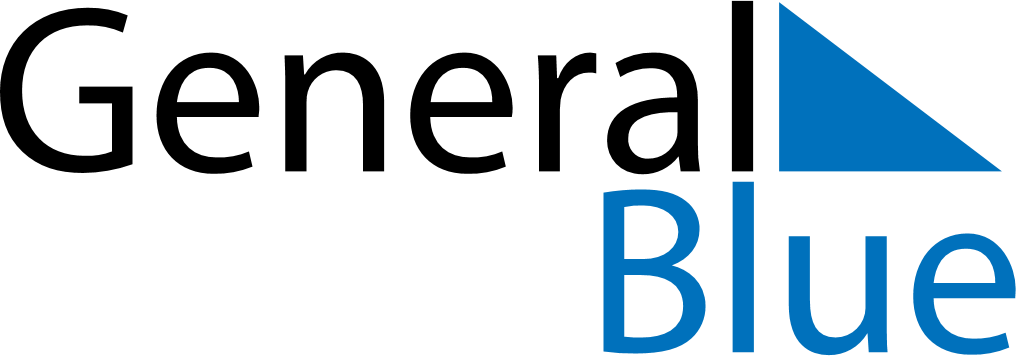 December 2024December 2024December 2024December 2024IcelandIcelandIcelandSundayMondayTuesdayWednesdayThursdayFridayFridaySaturday123456678910111213131415161718192020212223242526272728St Þorlákur’s DayChristmas EveChristmas DayBoxing Day293031New Year’s Eve